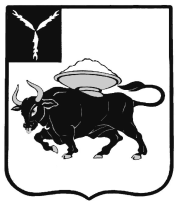 МУНИЦИПАЛЬНОЕ ОБРАЗОВАНИЕ ГОРОД ЭНГЕЛЬСЭНГЕЛЬССКОГО МУНИЦИПАЛЬНОГО РАЙОНАСАРАТОВСКОЙ ОБЛАСТИЭНГЕЛЬССКИЙ ГОРОДСКОЙ СОВЕТ ДЕПУТАТОВРЕШЕНИЕот  27  сентября  2017 года                                                                                            № 456/01                                                                                         Восемьдесят второе заседаниеО вынесении на публичные слушания проекта решения о внесении изменений в Устав муниципального образования город Энгельс Энгельсского муниципального района Саратовской области	На основании статей 28 и 44 Федерального закона от 6 октября 2003 года № 131-ФЗ «Об общих принципах организации местного самоуправления в Российской Федерации», Устава муниципального образования город Энгельс Энгельсского муниципального района Саратовской области, Положения о публичных слушаниях в муниципальном образовании город Энгельс Энгельсского муниципального района Саратовской области, утвержденного решением Энгельсского городского Совета депутатов от 26 октября 2012 года  № 702/02,Энгельсский городской Совет депутатов                                                      РЕШИЛ: Вынести на публичные слушания с участием граждан, проживающих на территории муниципального образования город Энгельс Энгельсского муниципального района Саратовской области, проект решения о внесении изменений в Устав муниципального образования город Энгельс Энгельсского муниципального района Саратовской области согласно Приложению. Инициатором проведения публичных слушаний является Энгельсский городской Совет депутатов. Назначить организатором публичных слушаний комиссию в составе трех членов комиссии:- председателя комиссии – Конина Василия Николаевича, заместителя Главы муниципального образования город Энгельс;- секретаря комиссии – Суворову Евгению Андреевну, начальника управления  правового обеспечения аппарата Энгельсского городского Совета депутатов;- члена комиссии – Михайлова Бориса Александровича, руководителя аппарата Энгельсского городского Совета депутатов.3. Граждане, проживающие на территории муниципального образования город Энгельс Энгельсского муниципального района Саратовской области, обладающие избирательным правом, вправе участвовать в публичных слушаниях в целях обсуждения проекта решения о внесении изменений в Устав муниципального образования город Энгельс Энгельсского муниципального района Саратовской области посредством подачи организатору публичных слушаний замечаний и предложений в письменной и (или) устной форме.4. Организатор в целях разъяснения положений проекта решения о внесении изменений в Устав муниципального образования город Энгельс Энгельсского муниципального района Саратовской области до дня проведения публичных слушаний организует выступления разработчика проекта решения о внесении изменений в Устав муниципального образования город Энгельс Энгельсского муниципального района Саратовской области (его представителей) на собраниях жителей и в средствах массовой информации.5. Замечания и предложения в письменной форме граждане вправе представить организатору публичных слушаний в срок со дня опубликования настоящего решения и до 25 октября 2017  года по рабочим дням с 9.00 до 17.00 по адресу: г. Энгельс, площадь Свободы, дом 1а, каб. №223.6.  Замечания и предложения в письменной и (или) устной форме граждане вправе представить председательствующему на публичных слушаниях в день проведения публичных слушаний до окончания публичных слушаний по месту проведения публичных слушаний. При проведении публичных слушаний все участники публичных слушаний вправе, кроме того, высказать свое мнение о проекте решения о внесении изменений в Устав муниципального образования город Энгельс Энгельсского муниципального образования город Энгельс и о замечаниях и предложениях по указанному проекту, задать вопросы разработчику проекта и экспертам.Все замечания и предложения, представленные в установленный срок, подлежат внесению в протокол публичных слушаний.Замечания и предложения, представленные не менее чем за 5 дней до дня проведения публичных слушаний, обобщаются организатором публичных слушаний и доводятся до сведения участников публичных слушаний в день их проведения.7. Провести публичные слушания 27 октября 2017 года в 10.00 в зале заседаний Энгельсского городского Совета депутатов по адресу: г. Энгельс, площадь Свободы, дом 1а.8. Настоящее решение подлежит официальному опубликованию не позднее 10 дней со дня его принятия одновременно с опубликованием проекта решения о внесении изменений в Устав муниципального образования город Энгельс Энгельсского муниципального района Саратовской области.9. Настоящее решение вступает в силу со дня официального опубликования.Глава муниципальногообразования город Энгельс						       С.Е. ГоревскийПриложение
к решению Энгельсского городского Совета депутатовот 27 сентября  2017 года № 456/01МУНИЦИПАЛЬНОЕ ОБРАЗОВАНИЕ ГОРОД ЭНГЕЛЬСЭНГЕЛЬССКОГО МУНИЦИПАЛЬНОГО РАЙОНАСАРАТОВСКОЙ ОБЛАСТИЭНГЕЛЬССКИЙ ГОРОДСКОЙ СОВЕТ ДЕПУТАТОВРЕШЕНИЕот    сентября  2017 года                                                                                                    №   /01О внесении изменений в Устав муниципального образования город Энгельс Энгельсского муниципального района Саратовской области	  В соответствии с Федеральным законом от 28 декабря 2016 года № 494-ФЗ «О внесении изменений в отдельные законодательные акты Российской Федерации», Федеральным законом от 3 апреля 2017 года № 64-ФЗ «О внесении изменений в отдельные законодательные акты Российской Федерации в целях совершенствования государственной политики в области противодействия коррупции», руководствуясь частью 1 статьи 22 Устава муниципального образования город Энгельс Энгельсского муниципального района Саратовской области,Энгельсский городской Совет депутатов                                                       РЕШИЛ:Внести в Устав муниципального образования город Энгельс Энгельсского муниципального района Саратовской области следующие изменения:              1.1.   Часть 1 статьи 3 дополнить пунктом 4.1 следующего содержания:              «4.1) осуществление в ценовых зонах теплоснабжения муниципального контроля за выполнением единой теплоснабжающей организацией мероприятий по строительству, реконструкции и (или) модернизации объектов теплоснабжения, необходимых для развития, повышения надежности и энергетической эффективности системы теплоснабжения и определенных для нее в схеме теплоснабжения в пределах полномочий, установленных Федеральным законом «О теплоснабжении»;».               1.2.   Часть 1 статьи 4 дополнить пунктом 15 следующего содержания:              «15) оказание содействия развитию физической культуры и спорта инвалидов, лиц с ограниченными возможностями здоровья, адаптивной физической культуры и адаптивного спорта.».              1.3.   В статье 20:              - дополнить частью 10 следующего содержания:              «10. В случае обращения Губернатора Саратовской области с заявлением о досрочном прекращении полномочий депутата Энгельсского городского Совета депутатов днем появления основания для досрочного прекращения полномочий является день поступления в Энгельсский городской Совет депутатов данного заявления.».              - дополнить частью 11  следующего содержания:              «11. Депутат, осуществляющий полномочия на постоянной основе, не вправе:              1) заниматься предпринимательской деятельностью лично или через доверенных лиц, участвовать в управлении коммерческой организацией или в управлении некоммерческой организацией (за исключением участия в управлении совета муниципальных образований субъекта Российской Федерации, иных объединений муниципальных образований, политической партией, участия в съезде (конференции) или общем собрании иной общественной организации, жилищного, жилищно-строительного, гаражного кооперативов, садоводческого, огороднического, дачного потребительских кооперативов, товарищества собственников недвижимости), кроме случаев, предусмотренных федеральными законами, и случаев, если участие в управлении организацией осуществляется в соответствии с законодательством Российской Федерации от имени Энгельсского городского Совета депутатов;              2) заниматься иной оплачиваемой деятельностью, за исключением преподавательской, научной и иной творческой деятельности. При этом преподавательская, научная и иная творческая деятельность не может финансироваться исключительно за счет средств иностранных государств, международных и иностранных организаций, иностранных граждан и лиц без гражданства, если иное не предусмотрено международным договором Российской Федерации или законодательством Российской Федерации;              3) входить в состав органов управления, попечительских или наблюдательных советов, иных органов иностранных некоммерческих неправительственных организаций и действующих на территории Российской Федерации их структурных подразделений, если иное не предусмотрено международным договором Российской Федерации или законодательством Российской Федерации.».              1.4.  Часть 5 статьи 26 изложить в следующей редакции:              «В случае досрочного прекращения полномочий Главы муниципального образования город Энгельс избрание Главы муниципального образования город Энгельс проводится не позднее чем через шесть месяцев со дня такого прекращения полномочий.               При этом если до истечения срока полномочий Энгельсского городского Совета депутатов осталось менее шести месяцев, избрание Главы муниципального образования город Энгельс производится на первом заседании вновь избранного Энгельсского городского Совета депутатов.  В случае, если Глава муниципального образования город Энгельс, полномочия которого прекращены досрочно на основании решения Энгельсского городского Совета депутатов об удалении его в отставку, обжалует в судебном порядке указанное решение, Энгельсский городской Совет депутатов не вправе принимать решение об избрании из своего состава Главы муниципального образования город Энгельс до вступления решения суда в законную силу.».              1.5. Часть 1 статьи 27 дополнить пунктом 11.1 следующего содержания:              «11.1) осуществление в ценовых зонах теплоснабжения муниципального контроля за выполнением единой теплоснабжающей организацией мероприятий по строительству, реконструкции и (или) модернизации объектов теплоснабжения, необходимых для развития, повышения надежности и энергетической эффективности системы теплоснабжения и определенных для нее в схеме теплоснабжения в пределах полномочий, установленных Федеральным законом «О теплоснабжении»;».  1.6.  Часть 7 статьи 34 изложить в следующей редакции:  «7. Нормативные правовые акты Энгельсского городского Совета депутатов, затрагивающие права, свободы, обязанности человека и гражданина, устанавливающие правовой статус организаций, учредителем которых выступает муниципальное образование город Энгельс, подлежат обязательному официальному опубликованию (обнародованию), за исключением нормативных правовых актов или их отдельных положений, содержащих сведения, распространение которых ограничено федеральным законом, и вступают в силу со дня их официального опубликования (обнародования), если самими нормативными правовыми актами не установлен более поздний срок их вступления в силу. Иные правовые акты Энгельсского городского Совета депутатов вступают в силу со дня их принятия, если самими правовыми актами не установлен иной срок их вступления в силу.».  1.7.  Часть 6 статьи 56 изложить в следующей редакции:              «6. Изменения и дополнения, внесенные в настоящий Устав и изменяющие структуру органов местного самоуправления муниципального образования город Энгельс, разграничение полномочий между органами местного самоуправления (за исключением случаев приведения настоящего Устава в соответствие с федеральными законами, а также изменения полномочий, срока полномочий, порядка избрания выборных должностных лиц местного самоуправления), вступают в силу после истечения срока полномочий Энгельсского городского Совета депутатов, принявшего решение о внесении в Устав указанных изменений и дополнений.».  2.  Настоящее решение подлежит государственной регистрации.3. Настоящее решение подлежит официальному опубликованию (обнародованию) в течение 7 дней со дня его поступления из территориального органа уполномоченного федерального органа исполнительной власти в сфере регистрации уставов муниципальных образований.4.  Настоящее решение вступает в силу со дня официального опубликования.5. Контроль за исполнением настоящего решения возложить на Комиссию по правовому обеспечению и развитию местного самоуправления. Глава муниципальногообразования город Энгельс						       С.Е. Горевский